		Staatliche Grundschule Talschule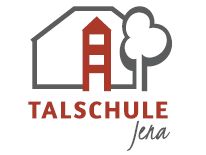 		Tel.: (03641) 39 47 49		Fax: (03641) 39 47 95		info@talschule.jena.de		hort@talschule.jena.de		www.talschule.jena.de		Schulleiterin: Marion RöherErgänzung zur Anmeldung unserer Schulanfänger 2021/2022Sehr geehrte Eltern, sollten Sie noch ergänzende Angaben zu Ihrem Kind machen wollen (das, was Sie sonst bei der Anmeldung im Gespräch zur Sprache gebracht hätten), dann                                                                                                                                              können Sie das hier festhalten.Wollen Sie uns Ihr Kind kurz beschreiben; gibt es etwas, was Sie uns zu Ihrem Kind unbedingt mitteilen wollen?Was wäre bei der Klassenaufteilung für Sie wichtig; gibt es einen Freund/eine Freundin, mit dem/der das Kind zusammen sein möchte?